                                      Załącznik nr 1 A do  zapytania ofertowego (specyfikacja oferowanego  sprzętu) 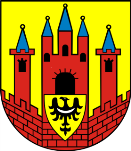 Opis przedmiotu zamówienia : „Zakup komputerów typu laptop w ramach Konkursu Grantowego Cyfrowa Gmina -Wsparcie dzieci z rodzin pegeerowskich w rozwoju cyfrowym –„Granty PPGR” Oś V. Rozwój cyfrowy JST oraz wzmocnienie cyfrowej odporności na zagrożenia - REACT-EU Działanie 5.1 Rozwój cyfrowy JST oraz wzmocnienie cyfrowej odporności na zagrożenia Program Operacyjny Polska Cyfrowa na lata 2014 – 2020”Nazwa komponentuWymagane parametry minimalnePotwierdzenie spełnienia wymagań(Należy wpisać SPEŁNIA oraz podać istotne parametry faktyczne)*Procesorwielordzeniowy osiągający w teście passmark CPU Mark wynik min. 10000  punktów według wyników ze strony  https://www.cpubenchmark.net/laptop.html – proszę podać symbol oferowanego procesora,Płyta głównaoparta na chipsecie rekomendowanym przez producenta procesora, wyposażona w zintegrowaną kartę dźwiękowąKarta graficznazintegrowana z procesorem z dynamicznie przydzielają pamięcią współdzielonąEkranwielkość  15,6”,rozdzielczość min. 1920 x 1080,powłoka matowa.Zainstalowany system operacyjnysystem musi być w polskiej wersji językowej,Windows 10 lub Windows 11,Nie dopuszczamy urządzeń z zainstalowanym systemem Microsoft Windows w wersji edukacyjnej ponieważ jest on przeznaczony wyłącznie dla instytucji edukacyjnych.Pamięć RAMMin. 8GB DDR4DyskSSD min. 512GBŁącznośćKarta sieciowa 1 GB/s (10/100/100 Mb/s)WiFi pracujące w standardzie min 802.11nBluetooth w wersji min. 4.2Wymagane zintegrowane złączamin. 3x USB w tym min. 1 USB-C,1 x HDMI,1 x Ethernet (RJ-45),wyjście słuchawkowe,Pozostałe wymagane podzespołykamera internetowa,wbudowany mikrofon,wbudowane głośniki stereo,zasilacz do laptopa,wielodotykowy, intuicyjny touchpad.ZabezpieczeniaBIOS z możliwością zabezpieczenia hasłem użytkownika, Trusted Platform Module (TPM) 2.0.Gwarancja24 miesięczna (minimalna),Przyjmowanie zgłoszeń w języku polskim,Serwis urządzeń musi byś realizowany przez producenta lub autoryzowanego partnera serwisowego producenta.Niezawodność / jakość wytwarzaniaCertyfikaty zgodnie ze 11.1.1 SWZPozostałe wymaganiaBateria pozwalająca na nieprzerwaną pracę min 4 godzinną,Torba na laptopa,Myszka optyczna.